        POZVÁNKA      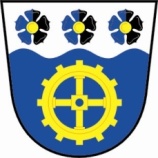 Na  9. veřejné zasedání obecního zastupitelstva,které se bude konat ve čtvrtek dne  28.12.2017 od  19 -ti hodinPROGRAM:1. projednání a schválení střednědobého výhledu rozpočtu na roky 2019-20 2. projednání a schválení vkladu majetku obce  (ČOV) do správy a hospodaření VSOZČ3. projednání a schválení rozpočtového opatření4. různéV Tepličce dne   18.12.2017Hana Bartošová, starostkaVyvěšeno dne  18.12.2017                                                          Sejmuto dne  28.12.2017